Karta nr 1 Głośne i ciche Otocz kółeczkiem: na czerwono przedmioty wydające głośne dźwięki, a  na zielono te które wydają ciche dźwięki. Pokoloruj obrazki. 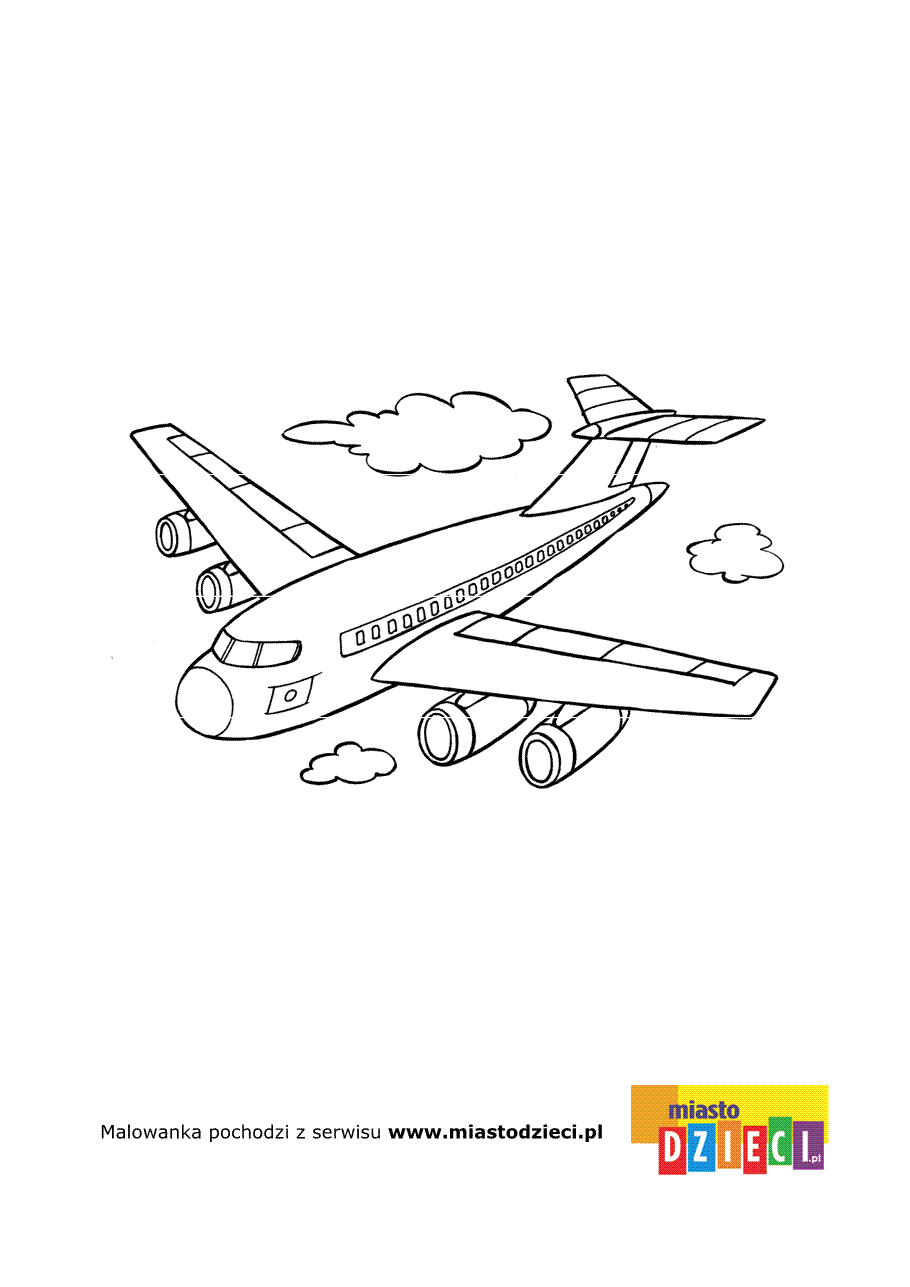 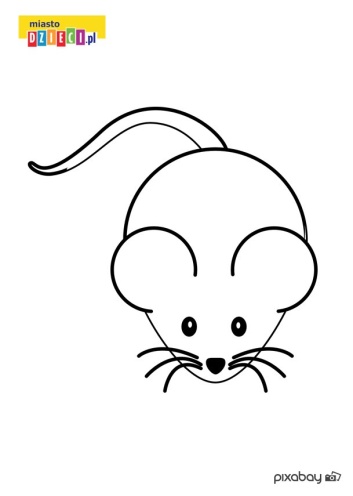 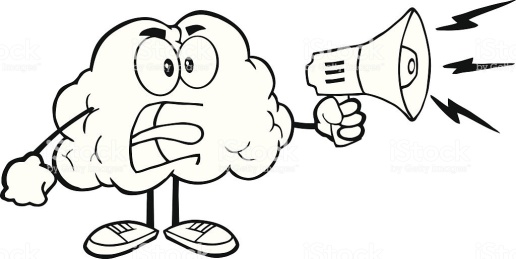 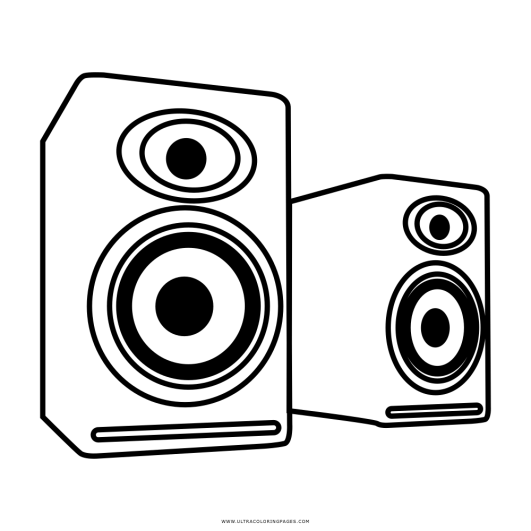 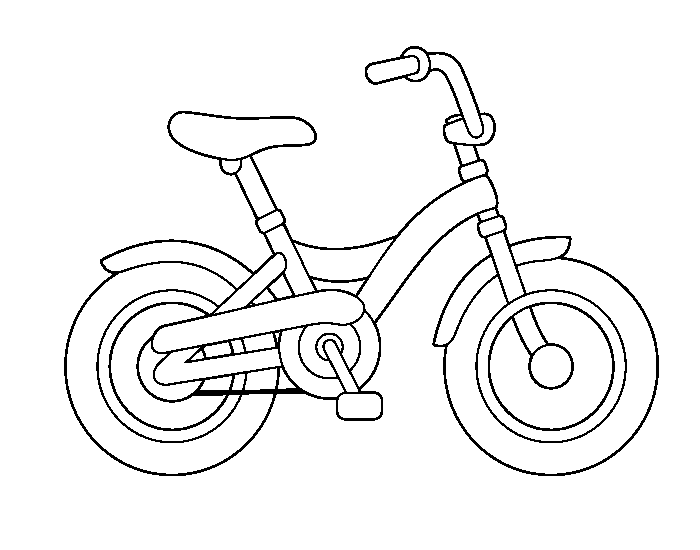 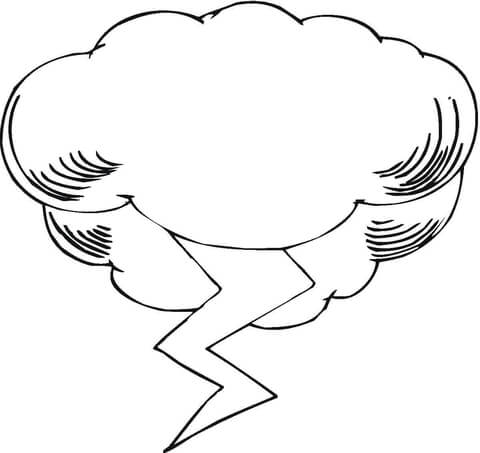 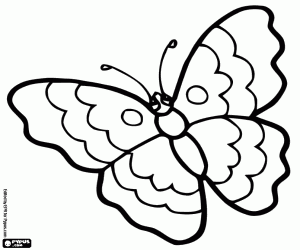 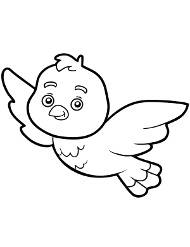 